ĐỀ 1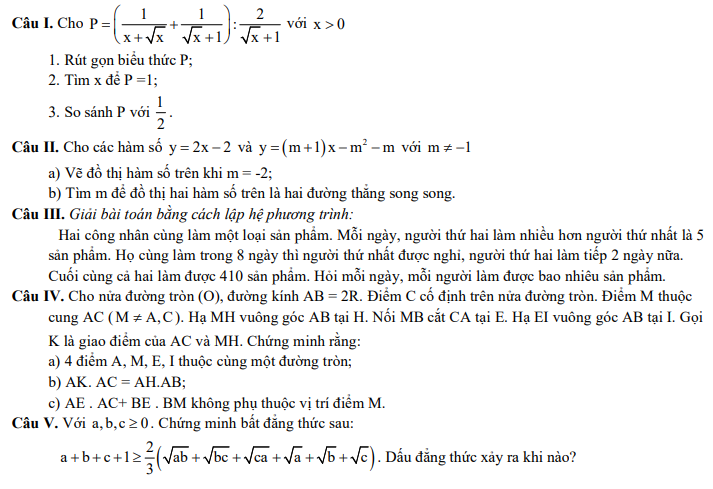 ĐỀ 2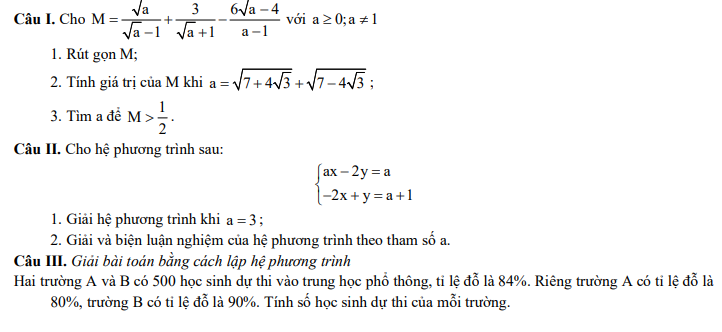 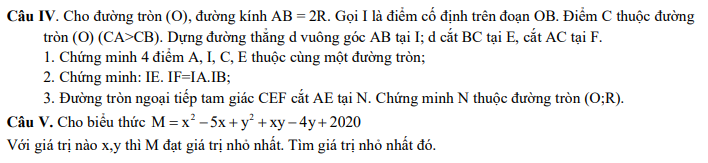 ĐỀ 3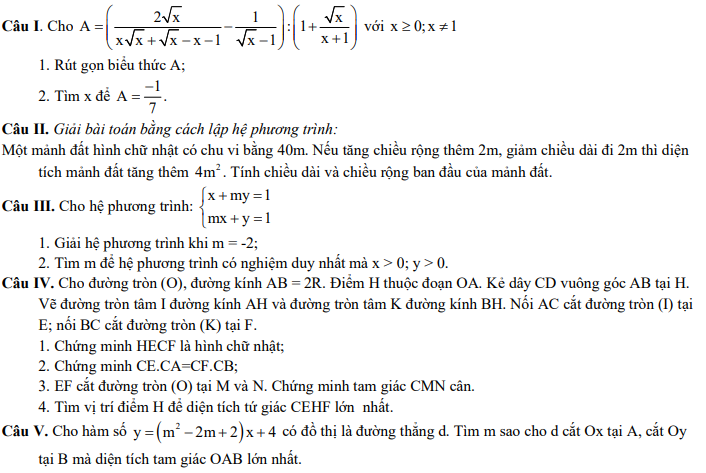 ĐỀ 4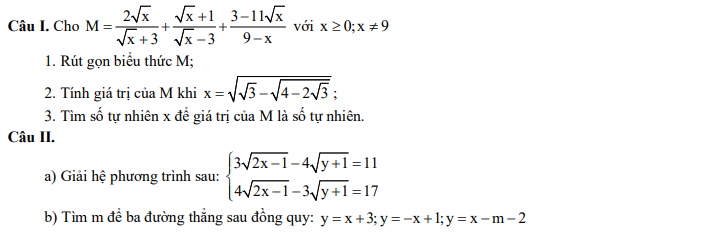 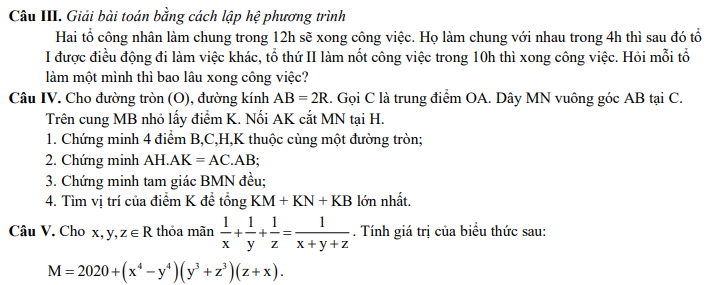 ĐỀ 5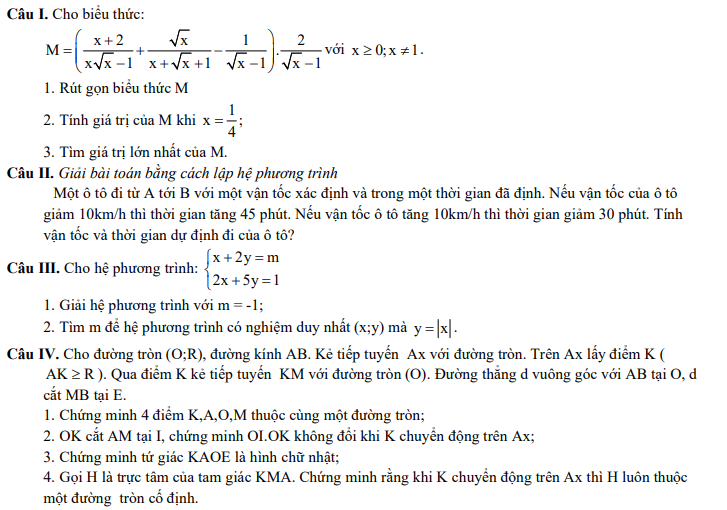 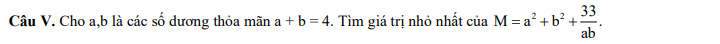 ĐỀ 6Câu I: Cho hai biểu thức :;   với Tính giá trị của A khi x= 25Rút gọn biểu thức B và biểu thức P=A.BTìm x để Câu II: 1. Tìm m sao cho hai đường thẳng y =(m+1) +2 và y=2x+1 cắt nhau tại một điểm có hoành độ và tung độ trái dấu.             2. Cho hệ phương trình :                                          với m là tham sốGiải hệ phương trình với m =1  Tìm m để hệ phương trình có nghiệm (x;y) thỏa mãn  x – y = 2Chứng minh rằng nếu hệ phương trình có nghiệm (x;y) thì điểm M(x;y) luôn nằm trên một đường thẳng cố định khi m thay đổi.Câu III:  Một ô tô đi trên quãng đường dài 400 km. Khi đi được 180 km thì ô tô tăng vận tốc so với lúc trước thêm 10km/h và đi hết quãng đường còn lại. Tính vận tốc lúc đầu của ô tô, biết thời gian đi hết cả quãng đường là 8 giờ. (Giả thiết vận tốc ô tô không đổi trên mỗi đoạn đường).Câu IV: Bài 4.Cho nửa đường tròn (O) đường kính AB = 2R. M là một điểm thay đổi trên tiếp tuyến Bx của (O). Nối AM cắt (O) tại N. Gọi I là trung điểm của AN.Chứng minh 4 điểm O, I, M, B cùng thuộc một đường tròn.Chứng minh AIO BNM và OBM INB 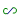 Tìm vị trí của M trên Bx để diện tích AIO có giá trị lớn nhất